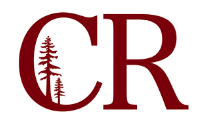 Institutional Effectiveness CommitteeOctober 12, 2017
3:00pm – 4:00 pm
SS-203AgendaParticipants: Angelina Hill, Keith Snow-Flamer, Paul Chown, Ed Macan Dan Calderwood, Julia Peterson, Jordan Walsh, Stephanie Burres (support)Purpose: Begin planning process of IEC in FY 20181.0Continue updating planning manual2.0Review items from last year’s annual plan & items for Fall 20173.0Review the New Institutional Effectiveness Scorecard & track institution-set standards4.0Discuss any items in preparation for the Accreditation site-visit next weekAdjournAdjourn